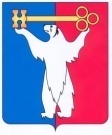 АДМИНИСТРАЦИЯ ГОРОДА НОРИЛЬСКАКРАСНОЯРСКОГО КРАЯРАСПОРЯЖЕНИЕ                            1 интервал22.07.2016	г. Норильск                                              № 213-оргО подготовке и проведении Дня Воздушно–десантных войск Российской Федерации	      С целью формирования военно-патриотических традиций у жителей муниципального образования город Норильск и в связи с празднованием Дня Воздушно-десантных войск Российской Федерации,Провести 02 августа 2016 года на территории МБУ «Стадион «Заполярник» с 18.00 до 19.00 часов мероприятие, посвященное Дню Воздушно-десантных войск Российской Федерации.Руководителям нижеперечисленных структурных подразделений Администрации города Норильска, муниципальных учреждений муниципального образования город Норильск обеспечить выполнение следующих мероприятий:Управлению по спорту Администрации города Норильска в срок до 24.07.2016:	– подготовить и утвердить план мероприятий по подготовке и проведению Дня Воздушно-десантных войск Российской Федерации;	– утвердить Положение о проведении Дня Воздушно-десантных войск Российской Федерации.Управлению по делам культуры и искусства Администрации города Норильска организовать 02.08.2016 с 18.00 до 19.00 часов обеспечение звукоусилителями (передвижными радиоустановками) во время проведения мероприятия.Управлению потребительского рынка и услуг Администрации города Норильска обеспечить на месте проведения Дня Воздушно-десантных войск Российской Федерации работу выездной торговой точки 02.08.2016 с 18.00 до 19.00 часов.Рекомендовать территориальному отделу в городе Норильске министерства здравоохранения Красноярского края с 18.00 до 19.00 часов обеспечить дежурство бригады скорой помощи на территории проведения Дня Воздушно-десантных войск Российской Федерации.Рекомендовать Отделу МВД России по городу Норильску обеспечить соблюдение общественного порядка на территории проведения дня Воздушно-десантных войск Российской Федерации 02.08.2016 с 18.00 до 19.00 часов;Разместить настоящее распоряжение на официальном сайте муниципального образования город Норильск.Контроль исполнения пунктов 2.1, 2.2 настоящего распоряжения возложить на заместителя Руководителя Администрации города Норильска по социальной политике, пункта 2.3 – на заместителя Руководителя Администрации города Норильска по собственности и развитию предпринимательства.И.о. Руководителя Администрации города Норильска	                    А.П. Митленко